О внесении изменений в решение Собрания депутатов Первостепановского сельского поселения от 15.02.2006г № 6 «Об утверждении Положения о публичных слушаниях Первостепановского сельского поселения Цивильского района Чувашской Республики» Руководствуясь Федеральным законом от  Федерального закона от 06.10.2003 № 131-ФЗ "Об общих принципах организации местного самоуправления в Российской Федерации", Собрание депутатов Первостепановского  сельского поселения Цивильского района Чувашской Республики РЕШИЛО: 1. Внести в решение Собрания депутатов Первостепановского   сельского поселения от 15.02.2006 г. № 6 «Об утверждении Положения о публичных слушаниях  Первостепановского   сельского поселения Цивильского района Чувашской Республики» (далее – Положение) следующее изменение:1.1. Пункт 1.5. Положения дополнить подпунктом  5 следующего содержания:«5. проекты генеральных планов, проекты правил землепользования и застройки, проекты планировки территории,  проекты межевания территории, проекты правил благоустройства территорий, проекты, предусматривающие  внесение изменений в один из указанных утвержденных документов, проекты решений о предоставлении разрешения на условно разрешенный  вид использования земельного участка или объекта капитального строительства, проекты решений о предоставлении разрешения на отклонение от предельных параметров разрешенного  строительства, реконструкции объектов капитального строительства, вопросам изменения  одного вида разрешенного использования земельных участков и объектов  капитального строительства на другой вид такого использования при отсутствии утвержденных правил землепользования и застройки».2. Настоящее решение вступает в силу после его официального опубликования (обнародования). Председатель Собрания депутатов Первостепановского сельского поселения  Цивильского района	                                                 Н.П. Филимонов                                            	ЧĂВАШ РЕСПУБЛИКИ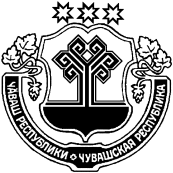 ÇĔРПУ РАЙОНĚЧУВАШСКАЯ РЕСПУБЛИКАЦИВИЛЬСКИЙ РАЙОНЯМАШ ЯЛ ПОСЕЛЕНИЙĚНДЕПУТАТСЕН ПУХĂВĚЙЫШĂНУ2019 ç. декабрĕн 16-мĕшĕ 48-3 №Ямащ ялěСОБРАНИЕ ДЕПУТАТОВПЕРВОСТЕПАНОВСКОГО СЕЛЬСКОГО ПОСЕЛЕНИЯРЕШЕНИЕ16 декабря 2019 г. № 48-3село Первое Степаново